UČENICI NAŠE ŠKOLE PALJENJEM SVIJEĆA PRISJETILI SU SE ŽRTVE VUKOVARA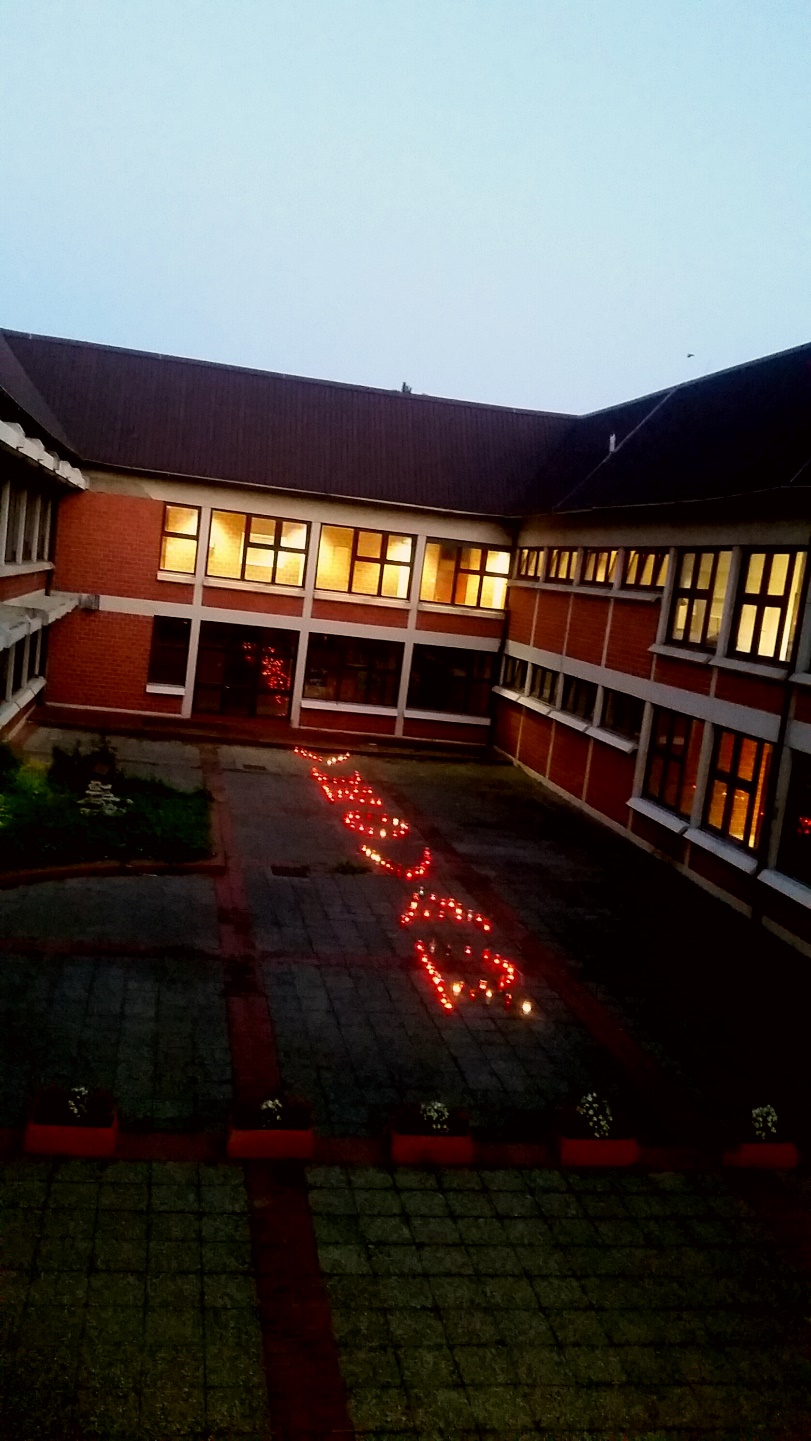 